	Vadovaudamasi Lietuvos Respublikos vietos savivaldos įstatymo 12 straipsnio 1 dalimi, 16 straipsnio 4 dalimi, Lietuvos Respublikos valstybės tarnybos įstatymo 30 straipsnio 1 dalimi, Tarnybinių nuobaudų skyrimo valstybės tarnautojams taisyklių, patvirtintų Lietuvos Respublikos Vyriausybės 2002 m. birželio 25 d. nutarimu Nr. 977 „Dėl tarnybinių nuobaudų skyrimo valstybės tarnautojams taisyklių“, 14.2 papunkčiu ir atsižvelgdama į komisijos, sudarytos Pagėgių savivaldybės mero 2017 m. gegužės 8 d. potvarkiu Nr. M1-25 „Dėl komisijos sudarymo Pagėgių savivaldybės administracijos direktorės galimam tarnybiniam nusižengimui tirti“, 2017 m. birželio 6 d. išvadą „Dėl Pagėgių savivaldybės administracijos direktorės Dainoros Butvydienės tarnybinio nusižengimo“, Pagėgių savivaldybės taryba  n u s p r e n d ž i a:	Pripažinti, kad Dainora Butvydienė, Pagėgių savivaldybės administracijos direktorė, tarnybinio nusižengimo nepadarė.	Šis sprendimas gali būti skundžiamas Lietuvos Respublikos administracinių bylų teisenos įstatymo nustatyta tvarka.SUDERINTA:Bendrojo ir juridinio skyriaus vyriausiasis specialistas                               Valdas VytuvisKalbos ir archyvo tvarkytoja                                                                        Laimutė MickevičienėParengė Jolanta Makaraitė,Bendrojo ir juridinio skyriaus vyresnioji specialistėPagėgių savivaldybės tarybosveiklos reglamento2 priedasSPRENDIMO PROJEKTO „dėl TARNYBINIO NUSIŽENGIMO“AIŠKINAMASIS RAŠTAS2017-06-13	1. Parengto projekto tikslai ir uždaviniai: komisija, sudaryta Pagėgių savivaldybės (toliau – Savivaldybė) mero 2017 m. gegužės 8 d. potvarkiu Nr. M1-25 „Dėl komisijos sudarymo Pagėgių savivaldybės administracijos direktoriaus galimam tarnybiniam nusižengimui tirti“ (toliau – Komisija), atliko Savivaldybės administracijos direktoriaus galimo tarnybinio nusižengimo tyrimą bei 2017 m. birželio 6 d. išvadoje „Dėl Pagėgių savivaldybės administracijos direktorės Dainoros Butvydienės tarnybinio nusižengimo“ (toliau – Išvada) konstatavusi, kad Administracijos direktorius nusižengimo nepadarė, siūlo Savivaldybės tarybai pripažinti, kad Administracijos direktorius tarnybinio nusižengimo nepadarė.Tarnybinių nuobaudų skyrimo valstybės tarnautojams taisyklių, patvirtintų Lietuvos Respublikos Vyriausybės 2002 m. birželio 25 d. nutarimu Nr. 977 „Dėl tarnybinių nuobaudų skyrimo valstybės tarnautojams taisyklių“ (toliau – Taisyklės), 14 punktas numato:„14. Valstybės tarnautoją į pareigas priėmęs asmuo arba valstybės ar savivaldybės institucijos ar įstaigos, į kurią perkeltas valstybės tarnautojas, vadovas per Lietuvos Respublikos valstybės tarnybos įstatymo 30 straipsnio 1 dalyje nustatytą terminą priima atitinkamu teisės aktu įformintą vieną iš šių sprendimų:14.1. pripažinti, kad valstybės tarnautojas padarė tarnybinį nusižengimą, ir skirti jam tarnybinę nuobaudą, jeigu pateiktoje išvadoje nurodyta, kad valstybės tarnautojas padarė tarnybinį nusižengimą;14.2. pripažinti, kad valstybės tarnautojas tarnybinio nusižengimo nepadarė, jeigu pateiktoje išvadoje nurodyta, kad valstybės tarnautojas nepadarė tarnybinio nusižengimo;14.3. pripažinti, kad valstybės tarnautojas padarė tarnybinį nusižengimą, tačiau tarnybinės nuobaudos neskirti, jeigu pateiktoje išvadoje nurodyta, kad valstybės tarnautojui, padariusiam tarnybinį nusižengimą, tarnybinė nuobauda negali būti paskirta, nes pasibaigė Lietuvos Respublikos valstybės tarnybos įstatymo 30 straipsnio 1 dalyje nustatytas tarnybinės nuobaudos skyrimo terminas.“Taisyklės aiškiai nustato, kad tarnybinio nusižengimo tyrimo išvadoje konstatavus, kad tarnybinis nusižengimas nepadarytas, valstybės tarnautoją į darbą priėmęs asmuo privalo priimti sprendimą, kad valstybės tarnautojas tarnybinio nusižengimo nepadarė (Taisyklių 14.2 papunktis). Įgyvendinant Taisyklių 14.2 papunktį yra paruoštas Savivaldybės tarybos sprendimo projektas.Taisyklės numato tik vieną atvejį, kai tarnybinio nusižengimo tyrimo išvadoje suformuluotas pasiūlymas valstybės tarnautoją į pareigas priėmusiam asmeniui nėra privalomas: pagal Taisyklių 13 punktą „<...> išvadoje pateiktas pasiūlymas dėl konkrečios tarnybinės nuobaudos skyrimo valstybės tarnautoją į pareigas priėmusiam asmeniui arba valstybės ar savivaldybės institucijos ar įstaigos, į kurią perkeltas valstybės tarnautojas, vadovui neprivalomas.“Nagrinėjamu atveju Komisijos išvadoje pateiktas siūlymas Savivaldybės tarybai yra privalomas.     	2. Kaip šiuo metu yra sureguliuoti projekte aptarti klausimai: Sprendimo projektas parengtas vadovaujantis Valstybės tarnybos departamento 2017 m. gegužės 4 d. gautu raštu „Dėl tarnybinio tyrimo pradėjimo“, Pagėgių savivaldybės mero 2017 m. gegužės 8 d. potvarkiu Nr. M1-25 „Dėl komisijos sudarymo Pagėgių savivaldybės administracijos direktoriaus galimam tarnybiniam nusižengimui tirti“, Tarnybinių nuobaudų skyrimo valstybės tarnautojams taisyklių, patvirtintų Lietuvos Respublikos Vyriausybės 2002 m. birželio 25 d. nutarimu Nr. 977 „Dėl tarnybinių nuobaudų skyrimo valstybės tarnautojams taisyklių“ 14 punktu ir komisijos, sudarytos Pagėgių savivaldybės mero 2017 m. gegužės 8 d. potvarkiu Nr. M1-25 „Dėl komisijos sudarymo Pagėgių savivaldybės administracijos direktoriaus galimam tarnybiniam nusižengimui tirti“ pateikta 2017 m. birželio 6 d. išvada „Dėl Pagėgių savivaldybės administracijos direktorės Dainoros Butvydienės tarnybinio nusižengimo“.     	3. Kokių teigiamų rezultatų laukiama: bus pripažinta, kad Administracijos direktorius tarnybinio nusižengimo nepadarė.    	4. Galimos neigiamos priimto projekto pasekmės ir kokių priemonių reikėtų imtis, kad tokių pasekmių būtų išvengta:  neigiamų pasekmių nenumatyta.     	5. Kokius galiojančius aktus (tarybos, mero, savivaldybės administracijos direktoriaus) reikėtų pakeisti ir panaikinti, priėmus sprendimą pagal teikiamą projektą: nėra.   	 6. Jeigu priimtam sprendimui reikės kito tarybos sprendimo, mero potvarkio ar administracijos direktoriaus įsakymo, kas ir kada juos turėtų parengti: nenumatyta.    	7. Ar reikalinga atlikti sprendimo projekto antikorupcinį vertinimą: nereikalinga.    	8. Sprendimo vykdytojai ir įvykdymo terminai, lėšų, reikalingų sprendimui įgyvendinti, poreikis (jeigu tai numatoma – derinti su Finansų skyriumi): nėra.    	9. Projekto rengimo metu gauti specialistų vertinimai ir išvados, ekonominiai apskaičiavimai (sąmatos)  ir konkretūs finansavimo šaltiniai: nėra.           	10. Projekto rengėjas ar rengėjų grupė. Bendrojo ir juridinio skyriaus vyresnioji specialistė Jolanta Makaraitė, tel. 8 441 70418.11. Kiti, rengėjo nuomone,  reikalingi pagrindimai ir paaiškinimai: Nėra kitų rengėjo pagrindimų ir paaiškinimų.Bendrojo ir juridinio skyriaus vyresnioji specialistė 			Jolanta MakaraitėPAGĖGIŲ SAVIVALDYBĖS ADMINISTRACIJOS DIREKTORIAUS GALIMAM TARNYBINIAM NUSIŽENGIMUI TIRTI KOMISIJA Pagėgių savivaldybės meruiVirginijui Komskiui                                                                             I Š V A D ADĖL PAGĖGIŲ SAVIVALDYBĖS ADMINISTRACIJOS DIREKTORĖSDAINOROS BUTVYDIENĖS TARNYBINIO NUSIŽENGIMO		 (nurodoma valstybės tarnautojo, dėl kurio teikiama Išvada vardas ir pavardė)____2017-06-06  Nr.____     (data ir Nr.)  _____Pagėgiai_____   (sudarymo vieta)2017 m. gegužės 4 d. gautas Valstybės tarnybos departamento raštas Nr. 27D-749, kuris pagal kompetenciją įvertinęs Pagėgių savivaldybės tarybos nario, opozicijos lyderio Edgaro Kuturio skundą, Pagėgių savivaldybės merui nurodė pradėti galimo tarnybinio nusižengimo tyrimą Pagėgių savivaldybės administracijos direktorės Dainoros Butvydienės atžvilgiu dėl teisės aktų pažeidimų, išvardintų Pagėgių savivaldybės kontrolės ir audito tarnybos Pažymoje. Tyrimo metu nustačius kitų valstybės tarnautojų galimus tarnybinius nusižengimus, įpareigoti Pagėgių savivaldybės administracijos direktorę pradėti tarnybinių nusižengimų tyrimą jų atžvilgiu.2017 m. gegužės 8 d. Pagėgių savivaldybės mero potvarkiu Nr. M1-25 sudaryta komisija (toliau- Komisija) Pagėgių savivaldybės administracijos direktoriaus galimam tarnybiniam nusižengimui tirti.2017 m. gegužės 12 d. įvyko Komisijos posėdis, kurio metu nutarta įteikti pranešimą  Pagėgių savivaldybės administracijos direktorei Dainorai Butvydienei.2017 m. gegužės 12 d. surašytas pranešimas dėl tarnybinio nusižengimo, Pagėgių savivaldybės administracijos direktorei pranešimas įteiktas 2017 m. gegužės 15 d. Pranešime dėl tarnybinio nusižengimo nurodyta, kad Pagėgių savivaldybės administracijos direktorė Dainora Butvydienė galbūt padarė tarnybinį nusižengimą: Galimai neužtikrino, kad lėšos- 1400 eurų VšĮ „Sporto ir turizmo centras“ būtų paskirtos teisės aktų nustatyta tvarka, o būtent:VŠĮ „Sporto ir turizmo centras“ skiriant 1400 eurų, Pagėgių savivaldybės administracija nesilaikė Lietuvos Respublikos Vyriausybės 2001 m. gegužės 14 d. nutarimu Nr. 543 „Dėl Lietuvos Respublikos valstybės biudžeto ir savivaldybių biudžetų sudarymo ir vykdymo taisyklių patvirtinimo“ (nutarimo Nr. 1046 redakcija, galiojanti nuo 2014-09-29) patvirtintų taisyklių 61.3 punkto reikalavimo nustatyti veiklos, kuriai finansuoti skiriamos biudžeto lėšos, vertinimo kriterijus (ne mažiau kaip vieną), nesilaikė Lietuvos Respublikos vietos savivaldos įstatymo 4 straipsnyje 15 punkte nurodyto viešumo principo reikalavimo, kad „Savivaldybė savo interneto svetainėje teikia ir nuolat atnaujina šio įstatymo numatytą informaciją, taip pat informaciją apie savivaldybės kontroliuojamas įmones, jų vadovus, valdybų narius, pateikia šių įmonių veiklos rezultatų ir finansines ataskaitas bei kitą aktualią informaciją, taip pat informaciją apie savivaldybės gaunamą paramą (paramos teikėją (teikėjus), paramos sumas, paramos tikslą, paramos laikotarpį ir pan.), savivaldybės skiriamas pinigines lėšas nevyriausybinių organizacijų ir viešųjų įstaigų projektams finansuoti bei projektų finansavimo ir atrankos kriterijus, kvietimus organizacijoms teikti paraiškas paramai gauti ir kitą informaciją, susijusią su savivaldybės veikla“, neatliko 2016 m. vasario 15 d. Pagėgių savivaldybės administracijos direktoriaus įsakymu Nr. A1-141 patvirtinto Pagėgių savivaldybės 2016-2018 metų strateginio veiklos plano 03 kultūros, turizmo ir sporto plėtotės programos uždavinių įgyvendinimui lėšų skyrimo tvarkos aprašo 11-17 ir 25 punktuose nustatytų procedūrų, kad „Programų teikimo tvarka ir terminai skelbiami kvietime teikti programas finansinei paramai gauti, savivaldybės interneto svetainėje www.pagegiai.lt.; Nuo programų teikimo paskelbimo dienos paraiškų teikėjams projektams rengti ir pateikti programas skiriamas ne trumpesnis kaip 5 kalendorinių dienų laikotarpis; Teikėjai programas, įformintus 8, 9 punktuose nurodyta tvarka, pristato Pagėgių savivaldybės administracijai adresu: Vilniaus g. 11, 99288, Pagėgiai; Pateiktas programas vertina Komisija; Svarstydama programas Komisija turi teisę reikalauti papildomos informacijos iš programos teikėjo; Sprendimą dėl programų finansavimo Komisija įformina protokolu; Savivaldybės administracijos direktorius, vadovaudamasis Komisijos nutarimo protokolu, įsakymu skiria lėšas atrinktoms programoms finansuoti ir pasirašo patvirtintos formos finansavimo sutartis. Komisija per 5 darbo dienas informuoja programų teikėjus apie atrankos rezultatus ir kviečia pasirašyti finansavimo sutartis; Jeigu vykdant programą dėl objektyvių priežasčių reikia keisti programos įgyvendinimo planą ar sąmatą, organizacija turi pateikti prašymą komisijai reikalingiems pakeitimams apsvarstyti.“. 2017 m. gegužės 22 d. (tris dienas buvo tarnybinėje komandiruotėje) Pagėgių savivaldybės administracijos direktorė Dainora Butvydienė pateikė raštišką paaiškinimą, kuriame nurodė, kad „2016 m. spalio 5 d. Pagėgių savivaldybės administracijoje buvo gautas VšĮ „Sporto ir turizmo centras“ direktoriaus prašymas, kuriame buvo nurodyta, kad VšĮ „Sporto ir turizmo centras“ organizuoja Pagėgių savivaldybės komandos dalyvavimą Mažų miestelių krepšinio lygoje. Šiam tikslui direktorius prašė skirti papildomus 1700 eurų dalyvavimo išlaidoms. Sąmatoje buvo nurodyta, kad 2016 metams reikia 1400 eurų, o 300 eurų- 2017 metams. Kadangi savivaldybės biudžetiniai metai sutampa su kalendoriniais metais, todėl prašymas buvo nukreiptas Finansų skyriaus vedėjai, kad būtų išsiaiškinta galimybė skirti papildomai prašomus pinigus, nes metų pabaigoje skirti tokius asignavimus galima tik žinant, kad bus savivaldybės biudžeto viršplanis, arba kitose programose liks  nepanaudotų lėšų.Finansų skyriaus vedėja 2016 m. gruodžio mėnesį informavo apie galimybę perskirstyti biudžeto asignavimus. 2016 metų vasario mėnesį Pagėgių savivaldybės administracijos direktoriaus įsakymu patvirtinta nuolatinė komisija, 2016 m. gruodžio 16 d. surengtame posėdyje, apsvarsčiusi papildomų lėšų skyrimo galimybę VšĮ „Sporto ir turizmo centras“, nutarė siūlyti skirti 1400 eurų dalyvavimui Mažų miestelių krepšinio lygoje. Komisija argumentuotai konstatavo, kad varžybos jau prasidėjusios, Pagėgių savivaldybės komanda jose jau dalyvauja, o VšĮ „Sporto ir turizmo centras“ yra laimėjęs konkursą Pagėgių savivaldybėje vykdyti sportinę, visuomenės sveikatinimo veiklą, apimant ir Pagėgių savivaldybės reprezentavimą už jos ribų. Įstaigos metiniame plane varžybos nebuvo numatytos, joms lėšų įstaiga nebeturėjo.Atsižvelgiant į nuolatinės komisijos sprendimą, Pagėgių savivaldybės administracijos darbuotojai Pagėgių savivaldybės tarybai parengė sprendimo projektą dėl minėtų lėšų skyrimo. Šiuo sprendimo projektu buvo siūloma skirti papildomas lėšas ne tik VšĮ „Sporto ir turizmo centras“, bet ir kitoms įstaigoms. Sprendimų projektas buvo svarstomas visuose komitetuose, kuriuose dauguma tarybos narių pasisakė už minėtų lėšų skyrimą. 2016 m. gruodžio 22 d. įvyko Pagėgių savivaldybės tarybos posėdis, kurio metu tarybos narių dauguma pritarė savivaldybės administracijos parengtam sprendimo projektui skirti lėšas. 2016 m. gruodžio 27 d., vadovaujantis Pagėgių savivaldybės tarybos 2016 m. gruodžio 22 d. sprendimu Nr. T-230, ji pasirašė su VšĮ „Sporto ir turizmo centras“ direktoriumi biudžeto lėšų naudojimo sutartį ir VšĮ „Sporto ir turizmo centras“ buvo pervestos prašomos 1400 eurų lėšos.2017 m. sausio 5 d. gavus Pagėgių savivaldybės kontrolės ir audito tarnybos kontrolieriaus raštą Nr. K2-02 „Dėl gauto skundo skiriant lėšas Pagėgių savivaldybėje“, administracijos direktoriaus įsakymu buvo sudaryta komisija dėl rašte nurodytų prašymų įvykdymo ir informacijos pateikimo savivaldybės kontrolieriui.2017 m. sausio 6 d. komisijos posėdyje buvo nutarta, kad lėšos VšĮ „Sporto ir turizmo centras“ skirtos pagrįstai, programos uždavinių įgyvendinimui ir papildomai finansuota suma atitinka programos 3 veiklą. Dalyvavimas Mažų miestelių krepšinio varžybose nėra papildoma programa.Administracijos direktorė pažymėjo, kad papildomai skirtos lėšos nebuvo nei pasisavintos, nei iššvaistytos, jos buvo panaudotos tikslingai, pasiekti rezultatai, ką ir parodo Pagėgių savivaldybės krepšinio komandos iškovota trečia vieta. Pagėgių savivaldybė yra viena iš VšĮ „Sporto ir turizmo centras“ steigėjų ir pagrindinė finansuotoja. Įstaiga, pagal Lietuvos Respublikos vietos savivaldos įstatymo 6 straipsnio 29 punktą atlieką savarankiškąją funkciją, tarp kurių yra dalyvavimo regiono, respublikiniuose renginiuose, varžybose ir kituose renginiuose organizavimas, Pagėgių savivaldybės regiono reprezentavimas Lietuvoje ir užsienyje ir šios funkcijos yra programos, kurią yra laimėjusi įstaiga, sudėtinė dalis, todėl papildomas finansavimas buvo skirtas ne naujai programai, o tik jos vienai, prieš tai nenumatytai funkcijai, todėl papildomų procedūrų atlikti nebereikėjo, visos privalomos procedūros buvo atliktos įstaigai pateikiant ir tvirtinant programą.Administracijos direktorė atkreipė dėmesį į tai, kad Pagėgių savivaldybės kontrolieriaus pažymoje dėl skundo prieš Pagėgių savivaldybės administraciją konstatuota, kad nenustatyta dokumentų, patvirtinančių, kad prašymas dėl lėšų skyrimo VšĮ „Sporto ir turizmo centras“ buvo svarstytas komisijoje. Šis prašymas buvo svarstytas komisijoje, tik kontrolierius nepareikalavo posėdžio protokolo, nors dokumentų  bei papildomos informacijos pateikimui kontrolieriui buvo paskirti asmenys.Administracijos direktorė pažymėjo, kad nei Pagėgių savivaldybės kontrolieriaus pažymoje, nei Vyriausybės atstovo reikalavime nėra nustatyta, kad skiriant lėšas VšĮ „Sporto ir turizmo centras“, būtų padaryta kam nors žala, ar šios lėšos būtų pasisavintos ar kaip kitaip iššvaistytos. Kontrolierius pateikė rekomendacijas, Vyriausybės atstovas pateikė reikalavimą kurie buvo įvykdyti.“ Savo paaiškinimo argumentams pagrįsti, administracijos direktorė pateikė 29 dokumentų kopijas.Lietuvos Respublikos Vyriausybės 2001 m. gegužės 14 d. nutarimu Nr. 543 „Dėl Lietuvos Respublikos valstybės biudžeto ir savivaldybių biudžetų sudarymo ir vykdymo taisyklių patvirtinimo“ (nutarimo Nr. 1046 redakcija, galiojanti nuo 2014-09-29) patvirtintų taisyklių 61 p. nurodytas reikalavimas, kad „Asignavimų valdytojas, pagal Lietuvos Respublikos biudžeto sandaros įstatymo 5 straipsnio 1 dalies 1 punktą skirdamas biudžeto lėšų kitam subjektui, kuris yra nepavaldi biudžetinė įstaiga arba nebiudžetinė įstaiga, pasirašo su juo biudžeto lėšų naudojimo sutartį (išskyrus Taisyklių 62 punkte nurodytus atvejus), kurioje nurodoma: <...> 61.3. veiklos, kuriai finansuoti skiriamos biudžeto lėšos, vertinimo kriterijai (ne mažiau kaip vienas);Lietuvos Respublikos vietos savivaldos 1994 m. liepos 7 d. įstatymo Nr. I-533 (Nauja įstatymo redakcija nuo 2008-10-01 Nr. X-1722, suvestinė redakcija nuo 2017-06-01 iki 2017-06-30), 4 straipsnio „Vietos savivaldos principai“ reglamentuoti pagrindiniai principai, kuriais grindžiama vietos savivalda. Vienas iš straipsnių- 15 straipsnis apibrėžia viešumo principą, kad  „Savivaldybė savo interneto svetainėje teikia ir nuolat atnaujina šio įstatymo numatytą informaciją, taip pat informaciją apie savivaldybės kontroliuojamas įmones, jų vadovus, valdybų narius, pateikia šių įmonių veiklos rezultatų ir finansines ataskaitas bei kitą aktualią informaciją, taip pat informaciją apie savivaldybės gaunamą paramą (paramos teikėją (teikėjus), paramos sumas, paramos tikslą, paramos laikotarpį ir pan.), savivaldybės skiriamas pinigines lėšas nevyriausybinių organizacijų ir viešųjų įstaigų projektams finansuoti bei projektų finansavimo ir atrankos kriterijus, kvietimus organizacijoms teikti paraiškas paramai gauti ir kitą informaciją, susijusią su savivaldybės veikla.“.2016 m. vasario 15 d. Pagėgių savivaldybės administracijos direktoriaus įsakymu Nr. A1-141 „Dėl Pagėgių savivaldybės 2016-2018 metų strateginio veiklos plano 03 kultūros, turizmo ir sporto plėtotės programos, 4-to „Plėtoti turizmo paslaugas“ ir 5-to „Ugdyti sveiką ir aktyvią visuomenę“ uždavinių įgyvendinimo programų atrankos nuolatinės komisijos sudarymo, reglamento ir tvarkos aprašo patvirtinimo“ patvirtinto tvarkos aprašo 11 punktas nustato, kad „Programų teikimo tvarka ir terminai skelbiami kvietime teikti programas finansinei paramai gauti, savivaldybės interneto svetainėje www.pagegiai.lt.; 12 punktas nustato, kad „Nuo programų teikimo paskelbimo dienos paraiškų teikėjams projektams rengti ir pateikti programas skiriamas ne trumpesnis kaip 5 kalendorinių dienų laikotarpis; 13 punktas nustato, kad „Teikėjai programas, įformintus 8, 9 punktuose nurodyta tvarka, pristato Pagėgių savivaldybės administracijai adresu: Vilniaus g. 11, 99288, Pagėgiai; 14 punktas nustato, kad „Pateiktas programas vertina Komisija; 15 punktas nustato, kad „Svarstydama programas Komisija turi teisę reikalauti papildomos informacijos iš programos teikėjo; 16 punktas nustato, kad „Sprendimą dėl programų finansavimo Komisija įformina protokolu; 17 punktas nustato, kad „Savivaldybės administracijos direktorius, vadovaudamasis Komisijos nutarimo protokolu, įsakymu skiria lėšas atrinktoms programoms finansuoti ir pasirašo patvirtintos formos finansavimo sutartis.“; 25 punktas nustato, kad „Jeigu vykdant programą dėl objektyvių priežasčių reikia keisti programos įgyvendinimo planą ar sąmatą, organizacija turi pateikti prašymą komisijai reikalingiems pakeitimams apsvarstyti.“. Komisija, atlikdama tyrimą dėl Pagėgių savivaldybės administracijos direktorės Dainoros Butvydienės galimai padaryto tarnybinio nusižengimo ir siekdama surinkti objektyvius direktorės nusižengimą patvirtinančius arba paneigiančius įrodymus, 2017 m. gegužės 24 d. raštu Nr. R2-985 kreipėsi į Klaipėdos apygardos prokuratūros Organizuotų nusikaltimų ir korupcijos tyrimo skyriaus prokurorą, su prašymu pateikti Specialiųjų tyrimų tarnybos Klaipėdos valdybos (toliau- STT) priimto nutarimo atsisakyti pradėti ikiteisminį tyrimą kopiją. STT atliko medžiagos patikslinimą, pagal Pagėgių savivaldybės tarybos narių kolektyvinį skundą (skundo iniciatorius- Edgaras Kuturys), dėl tų pačių aplinkybių, skiriant papildomas lėšas VšĮ „Sporto ir turizmo centras“. STT nutarime atsisakyti pradėti ikiteisminį tyrimą konstatuota, kad „<...> nebuvo gauta faktinių duomenų apie tai, kad kokie nors Pagėgių savivaldybės tarybos nariai, meras ar savivaldybės administracijos darbuotojai būtų piktnaudžiavę tarnybine padėtimi, pasisavinę lėšas ar turtą arba neatlikę tarnybinių pareigų, <...> nebuvo gauta duomenų, kad valstybei, organizacijai ar kitiems asmenims būtų padaryta didelė žala <...>.“.2017 m. birželio 6 d. Komisijos posėdyje, išnagrinėjus visą surinktą medžiagą, įvertinusi aplinkybes ir situaciją, vienbalsiai nutarė, kad Pagėgių savivaldybės administracijos direktorė Dainora Butvydienė, pasirašydama biudžeto lėšų naudojimo sutartį su VšĮ „Sporto ir turizmo centras“ direktoriumi ir įstaigai skyrus papildomas lėšas varžyboms, nepažeidė teisės aktų reikalavimų ir nepadarė tarnybinio nusižengimo. Komisija konstatavo, kad Įstaigos dalyvavimas Mažųjų miestelių krepšinio lygos varžybose ir Pagėgių savivaldybės reprezentavimas už jos ribų nėra atskira programa, tai tik programos, pagal kurią įstaiga atlieka varžybų organizavimą, dalyvavimą jose, įskaitant ir krepšinio varžybas sudėtinė dalis, viena iš programos veiklos sričių, tačiau Įstaiga nebuvo numačiusi šių varžybų savo biudžete, joms finansavimo neturėjo, todėl buvo kreiptasi dėl papildomų lėšų. Įstaigos finansavimo programa buvo skelbta anksčiau, jos finansavimas buvo patvirtintas, atskiros veiklos dėl jos papildomo finansavimo viešinimas bei kitos procedūros, susijusios su papildomu finansavimu skyrimu, nebuvo būtinos, skelbti jų nereikėjo.Komisija, įvertinusi Pagėgių savivaldybės administracijos direktorės Dainoros Butvydienės veiksmus, įvertinusi papildomų lėšų skyrimo procedūra nuo prašymo pateikimo dienos iki šių lėšų skyrimo VšĮ „Sporto ir turizmo centras“, direktorės veikoje tarnybinio nusižengimo sudėties nenustatė. Komisija nenustatė, kad administracijos direktorė Dainora Butvydienė netinkamai būtų atlikusi tarnybines pareigas. Nenustatyta ir tarnybinių pareigų neatlikimo arba netinkamo atlikimo pasekmių, nenustatytas priežastinis ryšys tarp tarnybinių pareigų neatlikimo arba netinkamo atlikimo ir pasekmių, nenustatyta Tarnautojo kaltė.Komisija, atsižvelgdama į aukščiau išdėstytas aplinkybes, Pagėgių savivaldybės merui s i ū l o: - pripažinti, kad Pagėgių savivaldybės administracijos direktorė Dainora Butvydienė tarnybinio nusižengimo nepadarė.Ši išvada gali būti skundžiama Lietuvos Respublikos administracinių bylų teisenos įstatymo nustatyta tvarka.Komisijos pirmininkas 					       Sigitas StonysKomisijos nariai:                                                                                 Bronius BudvytisMečislovas RamanauskasAlgis GrublysLigita KazlauskienėSusipažinau:(Tarnautojo, dėl kurio teikiama Išvada, parašas, vardas, pavardė ir susipažinimo data).                                                                                                           Projektas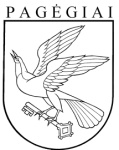 Pagėgių savivaldybės tarybasprendimasdėl TARNYBINIO NUSIŽENGIMO2017 m. birželio 15 d. Nr. T1-112Pagėgiai